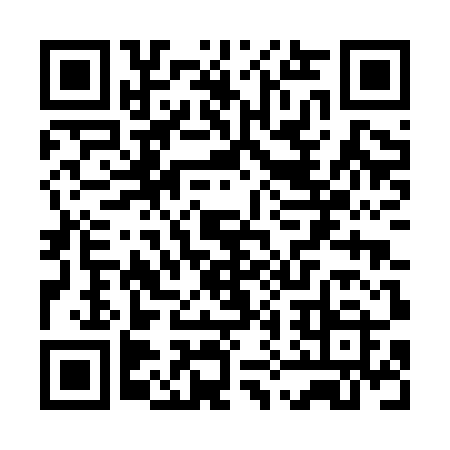 Ramadan times for Bartininkai I, LithuaniaMon 11 Mar 2024 - Wed 10 Apr 2024High Latitude Method: Angle Based RulePrayer Calculation Method: Muslim World LeagueAsar Calculation Method: HanafiPrayer times provided by https://www.salahtimes.comDateDayFajrSuhurSunriseDhuhrAsrIftarMaghribIsha11Mon4:554:556:5812:434:296:306:308:2612Tue4:524:526:5612:434:316:326:328:2813Wed4:504:506:5312:434:336:346:348:3014Thu4:474:476:5012:434:346:366:368:3215Fri4:444:446:4812:424:366:386:388:3516Sat4:414:416:4512:424:386:406:408:3717Sun4:384:386:4312:424:396:426:428:3918Mon4:354:356:4012:414:416:446:448:4219Tue4:324:326:3812:414:426:466:468:4420Wed4:294:296:3512:414:446:486:488:4621Thu4:264:266:3212:414:466:506:508:4922Fri4:234:236:3012:404:476:526:528:5123Sat4:204:206:2712:404:496:546:548:5424Sun4:174:176:2512:404:506:566:568:5625Mon4:144:146:2212:394:526:586:588:5926Tue4:104:106:1912:394:537:007:009:0127Wed4:074:076:1712:394:557:027:029:0428Thu4:044:046:1412:384:567:047:049:0629Fri4:014:016:1212:384:587:067:069:0930Sat3:573:576:0912:384:597:087:089:1131Sun4:544:547:061:386:018:108:1010:141Mon4:514:517:041:376:028:128:1210:172Tue4:474:477:011:376:048:148:1410:203Wed4:444:446:591:376:058:168:1610:224Thu4:404:406:561:366:078:188:1810:255Fri4:374:376:541:366:088:208:2010:286Sat4:334:336:511:366:108:228:2210:317Sun4:294:296:491:366:118:248:2410:348Mon4:264:266:461:356:128:268:2610:379Tue4:224:226:441:356:148:288:2810:4010Wed4:184:186:411:356:158:308:3010:43